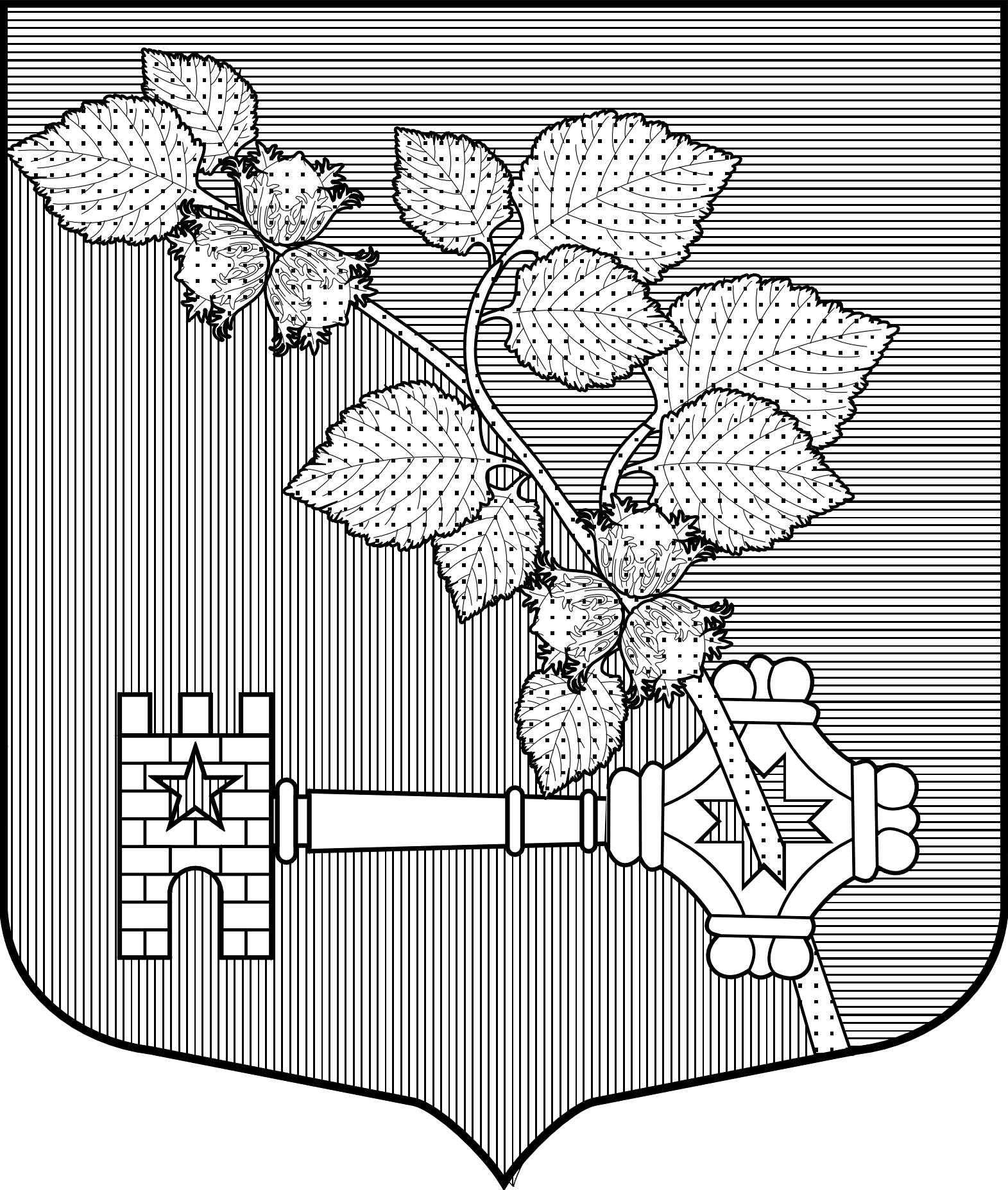  АДМИНИСТРАЦИЯВиллозского городского поселения  Ломоносовского  районаПОСТАНОВЛЕНИЕ № 363« 19 » августа  2021 года                                                                                     гп. ВиллозиО внесении изменений в муниципальную программу " Развитие  молодежной политики  и спорта в муниципальном образовании Виллозское городское поселение муниципального образования Ломоносовский муниципальный район Ленинградской области на 2021-2023  годы».Руководствуясь Федеральным законом от 06.12.2003 № 131-ФЗ «Об общих принципах организации местного самоуправления в Российской Федерации», в соответствии с Положением об администрации,  в соответствии с  Постановлением местной администрации от 14.10.2014 года №304 «Об утверждении порядка разработки,  реализации  и оценки эффективности муниципальных программ муниципального образования  Виллозское сельское поселение муниципального образования  Ломоносовский муниципальный район  Ленинградской области»,ПОСТАНОВЛЯЮ:Внести изменения в муниципальную программу «Развитие  молодежной политики  и спорта в муниципальном образовании Виллозское городское поселение муниципального образования Ломоносовский муниципальный района Ленинградской области на 2021-2023  годы» (далее - муниципальная программа), утвержденную  главой администрации Виллозского городского поселения Постановлением № 548 от 21.12.2020 г:1.1.В паспорт муниципальной программы:1.2. В раздел 4:Таблицу 2   муниципальной программы  изложить в новой редакции:Таблицу 3   муниципальной программы  изложить в новой редакции:Таблица 3Во всем остальном муниципальную программу «Развитие  молодежной политики  и спорта в муниципальном образовании Виллозское городское поселение муниципального образования Ломоносовский муниципальный района Ленинградской области на 2021-2023  годы» оставить без изменений.Настоящее Постановление подлежит опубликованию на официальном сайте муниципального образования Виллозское городское поселение по электронному адресу: www.villozi-adm.ru.Настоящее Постановление вступает в силу с момента его опубликования.Контроль за исполнением настоящего Постановления возложить на Главного бухгалтера-начальника финансового отдела Иванову Л.А.Глава администрации Виллозского городского поселения 		                                      Андреева С.В.С Постановлением ознакомлена:Иванова Л.А.  /_________________/Объемы бюджетных ассигнований муниципальной программыОбъем бюджетных ассигнований  на  реализацию мероприятий муниципальной программы, предполагаемых за счет     средств  бюджета Виллозского городского поселения, устанавливается и утверждается решением Совета  Депутатов о бюджете городского  поселения на очередной финансовый год. Общий объем финансирования муниципальной программы за счет средств  бюджета Виллозского городского поселения и за счет средств бюджета Ленинградской области составит: В 2021 году – 182 940,0   тыс. рублей.В 2022 году -   127 970,0 тыс. рублей;В 2023 году  - 72 870,0 тыс. рублей.Объёмы и источники финансирования муниципальной программы2021-2023 гг.Муниципальное образование Виллозское городское поселение383 780,0№МероприятияФинансированиетыс. руб.Финансированиетыс. руб.Финансированиетыс. руб.№Мероприятия2021 год2022 год2023 год1.Мероприятия по гражданско-патриотическому воспитанию  85,0085,0095,002.Организация и проведение культурно-массовых, молодежных мероприятий (турслет, прочие молодежные мероприятия развитие клуба КВН)350,00360,00360,003.Мероприятия по развитию физической культуры и массового спорта (закупка наградной атрибутики и призов для спортивных мероприятий, транспортные расходы, закупка инвентаря и формы, аренда спортивного зала, транспортные расходы,  взносы за участие в соревнованиях, содержание спорт. площадок)3 035,002 415, 002 415,00Итого: Итого: 3 470,002 860,002 870, 00Всего: 9 200,00Всего: 9 200,00Всего: 9 200,00Всего: 9 200,00Всего: 9 200,00№МероприятияФинансированиетыс. руб.Финансированиетыс. руб.Финансированиетыс. руб.№Мероприятия2021202220231.строительство Физкультурно-оздоровительного комплекса с 25-метровым плавательным бассейном и универсальным игровым залом в гп. Виллози159 970,00121 110,00-1.1Технологическое присоединение ФОК10 000,00--2Дополнительный расходы3 000,00--3Заработная плата сотрудников ФОК--15 000.004Расходы на содержание ФОК--55 000,005Работы по разработке проектно-сметной документации футбольного стадиона п. Новогорелово6 500,004 000,00-                       Итого:                        Итого: 179 470,00125 110,0070 000,00Всего:  374 580,00Всего:  374 580,00Всего:  374 580,00Всего:  374 580,00Всего:  374 580,00